ЧОРТКІВСЬКА МІСЬКА РАДА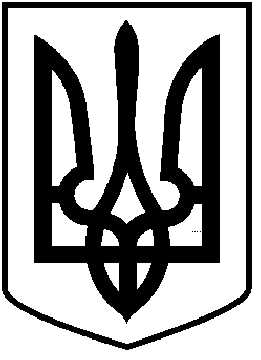 ВОСЬМОГО СКЛИКАННЯ ТРЕТЯ СЕСІЯРІШЕННЯ (ПРОЕКТ)  ___  ___________ 2020 року                                                                  № ____м. ЧортківПро внесення  змін до рішення міської ради від 25 березня 2020 року № 1867 «Про внесення змін до Програми захисту населення і територій м. Чорткова від надзвичайних ситуацій техногенного природного характеру на 2018-2020 роки»З метою захисту населення і території міста Чорткова від надзвичайних ситуацій, зокрема, від попередження розповсюдження захворюваності на гостру респіраторну інфекцію, спричинену коронавірусом COVID-19, керуючись статтею 26 Закону України «Про місцеве самоврядування в Україні», міська радаВИРІШИЛА:1. Внести зміни до рішення міської ради від 25 березня 2020 року № 1867 «Про внесення змін до Програми захисту населення і територій м. Чорткова від надзвичайних ситуацій техногенного природного характеру на 2018-2020 роки» виклавши розділ 7 «Показники продукту виконання заходів програми» в новій редакції згідно з додатком.	2. Копію рішення направити у відділ бухгалтерського обліку та звітності міської ради та сектор з питань надзвичайних ситуацій та цивільного захисту міської ради.3. Контроль за виконанням цього рішення покласти на заступника міського голови з питань діяльності виконавчих органів Василя Воціховського та постійну комісію міської ради з питань бюджету та економічного розвитку.Міський голова                                                                Володимир ШМАТЬКОМахометДзиндраВоціховськийФикГуйван